Topic: Receiving Balls in the AirObjective: To improve the technique of using different surfaces(feet, thighs and chest) to receive soccer balls played in the air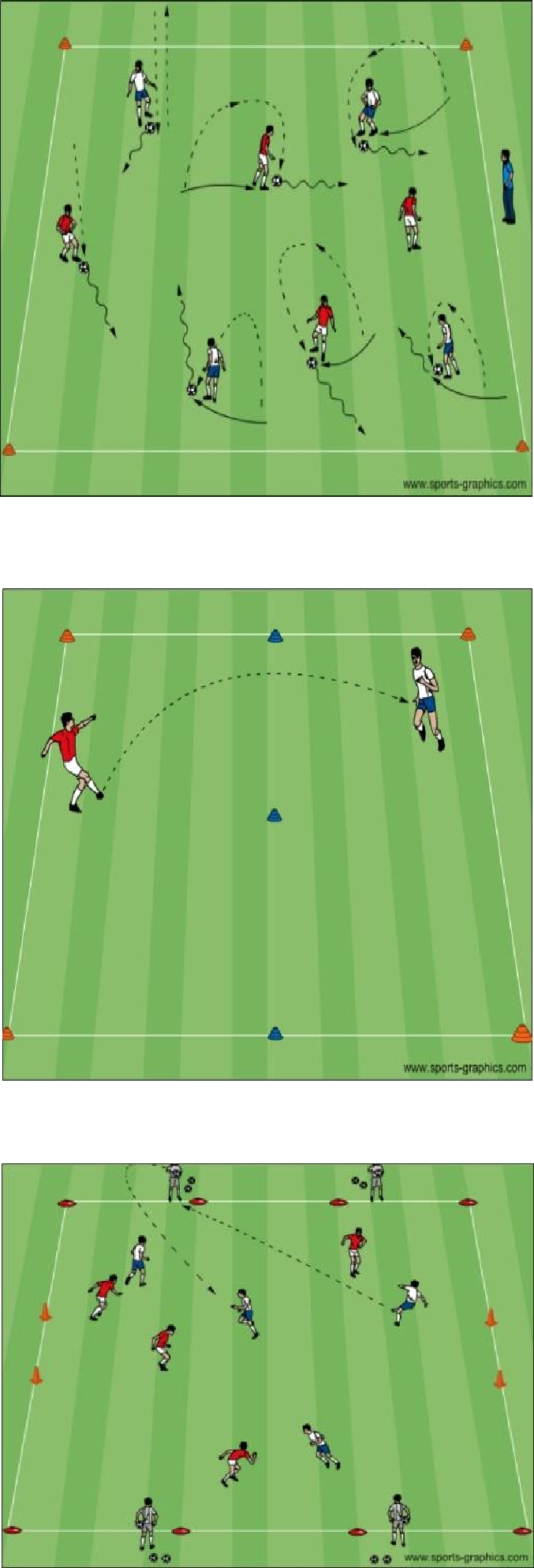 Technical Warm upOrganizationOrganizationCoaching Pts.Each Player with a Ball :Get in line of the flight of theEach    player    dribbles    a    soccer    ball.    OnEach    player    dribbles    a    soccer    ball.    Onballcoach’s   command,   the   player   picks   up   thecoach’s   command,   the   player   picks   up   theCome to meet the ballball and tosses it above his/her head and…ball and tosses it above his/her head and…Watch the ballcontrols with the lacesMake an early selection of thecontrols   with   inside   and   outside   of   thecontrols   with   inside   and   outside   of   thebody surface to usefootControlling surface goes out tocontrols with sole of footmeet ballcontrols with the thigh, directionalcontrols with the thigh, directionalRelax the controlling surfacecontrols with the chest, directionalcontrols with the chest, directionaland withdraw just beforeThroughout  this  exercise,  all  players  shall  beThroughout  this  exercise,  all  players  shall  beimpactconstantly     testing     themselves     and     theirconstantly     testing     themselves     and     their1st touch prepares for nextquality of first touch.touchTime: 10 minutesTime: 10 minutesLaces:Small Sided GameOrganizationOrganization Lift foot up to meet the ball1v1 Soccer Tennis: As  ball  is  about  to  make  contact, As  ball  is  about  to  make  contact,Play  1v1  in  a  5x10  yard  grid.  A  player  startsPlay  1v1  in  a  5x10  yard  grid.  A  player  startsdrop  foot  down  and  cushion  balloff with a ball and serves it over a line or netoff with a ball and serves it over a line or netdrop  foot  down  and  cushion  balloff with a ball and serves it over a line or netoff with a ball and serves it over a line or neton top of footin the middle of the area. The ball can bouncein the middle of the area. The ball can bounceon top of footin the middle of the area. The ball can bouncein the middle of the area. The ball can bounceThigh:once  but  then  must  be  returned.  A  point  isonce  but  then  must  be  returned.  A  point  isThigh:once  but  then  must  be  returned.  A  point  isonce  but  then  must  be  returned.  A  point  is lift thigh up to meet ballwon on a bad serve or when one team fails towon on a bad serve or when one team fails to lift thigh up to meet ballwon on a bad serve or when one team fails towon on a bad serve or when one team fails to drop leg down to cushion the ballreturn the ball. drop leg down to cushion the ballreturn the ball.Coach: Play 5 minute games.Coach: Play 5 minute games. make  sure  you  push  ball  slightlyCoach: Play 5 minute games.Coach: Play 5 minute games.You can specify what surface must be used toYou can specify what surface must be used toin front of youYou can specify what surface must be used toYou can specify what surface must be used tocontrol the ball. make  sure  players  use  middle  ofcontrol the ball.thigh to cushion ballsChest:Time: 15 minutesTime: 15 minutes bend   knees   with   feet   staggeredExp. Small Sided GameOrganizationOrganizationand    slightly    arch    back    whileExp. Small Sided GameOrganizationOrganizationBumper Game 2v2 to Goals:using arms for balanceBumper Game 2v2 to Goals:Two  teams  of  2  in  defined  playing  areaTwo  teams  of  2  in  defined  playing  area cushion ball (collapse chest) as itTwo  teams  of  2  in  defined  playing  areaTwo  teams  of  2  in  defined  playing  areawith  two  goals.     2  “bumpers”  are  supportwith  two  goals.     2  “bumpers”  are  supporthits chest and guide it to feetwith  two  goals.     2  “bumpers”  are  supportwith  two  goals.     2  “bumpers”  are  supportplayers  on  both  sidelines.Each  “bumper” do  not  push  out  chest  to  pop  theshall  have  3-4  balls  around  them  to  toss  orshall  have  3-4  balls  around  them  to  toss  orball out too far in front of youbounce  back  into  playing  area  to  team  thatbounce  back  into  playing  area  to  team  thatpassed them the ball.   Goals scored on smallpassed them the ball.   Goals scored on smallgoals on end lines.Time: 15 minutesTime: 15 minutesGameOrganizationOrganizationCoaching Pts.3v3 or 4v43v3 in your area or 4v4 against the team3v3 in your area or 4v4 against the team All of the above3v3 or 4v4Next to youTime: 20 minutesNext to youTime: 20 minutesCOOL  DOWNActivities to reduce heart rate, static stretching & review session .Activities to reduce heart rate, static stretching & review session .Activities to reduce heart rate, static stretching & review session .